5 июня  Всемирный день охраны окружающей средыВсемирный день окружающей среды (World Environment Day), ежегодно отмечаемый 5 июня, является для Организации Объединенных Наций одним из основных способов привлечь внимание мировой общественности к проблемам окружающей среды, а также стимулировать политический интерес и соответствующие действия, направленные на охрану окружающей среды. Праздник был учрежден согласно резолюции, принятой в июне 1972 года на Стокгольмской конференции по проблемам окружающей среды (Stockholm Conference on the Human Environment). Празднование этого Дня рассчитано на то, чтобы пробудить в каждом человеке желание способствовать охране окружающей среды. Источник: http://www.calend.ru/holidays/0/0/549/© Calend.ru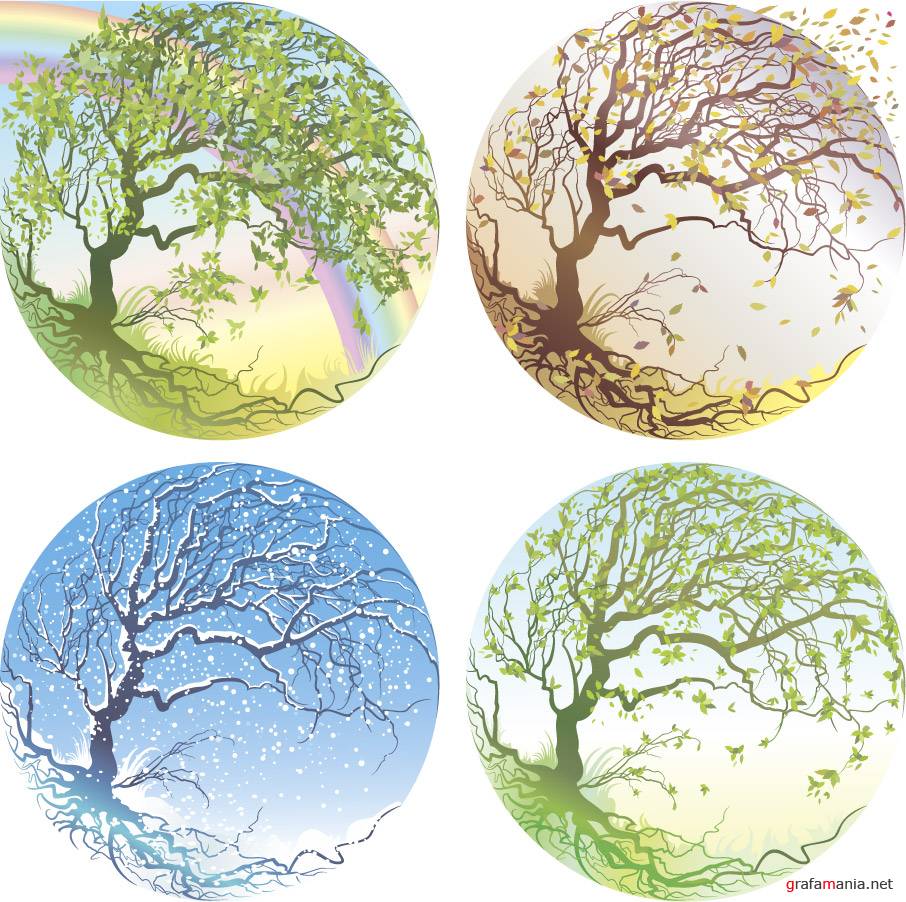 